Series: Elijah and ElishaMessage: When the Prophet Comes                May 22, 2016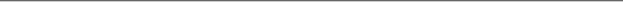 How we get off track. 1 Kings 16:29 –33; 1 Corinthians 5:6; 1 Corinthians 15:33InattentiveBad influenceStop doing the good we know to do.The purpose of a prophet:  Speak for God 1 Kings 17:1–24Truth is corruptedRebellion reignsCorrection only comes to the loved. Hebrews 12:7; 1 Corinthians 4:14Our response to correction:AcceptIgnoreLife Group StudyFor week of May 22, 2016
Many of our Life Groups use this insert as a discussion guide throughout the week. We encourage you to take that next step in your journey with Jesus and His church by joining one today! www.seekreallife.com/groupsConnectingWas there something that caught your attention, challenged, or confused you about this Sunday’s message?How do you handle it when you have to give someone bad news? How do you deal with bad news that you get? Has bad news ever been actually good news in the long run?Digging InRead I Kings 16:29-33.In what way was Ahab an overachieving king? Read 1 Kings 17:1-7.God responds to this overachieving king by sending Elijah to prophesy against him. How difficult do you think it would be for Israel to have no rain or dew for several years? We’ve experienced drought for seasons, but what would it be like today if it didn’t rain or dew for several years? What was unusual about the way God chose to provide for Elijah during the drought? What kind of faith is required for living with just enough for each day and no more? Would you find this difficult?What do we learn about God’s preparation and provision when we follow His direction from this passage? Read Psalm 32:3-5. In this Psalm, David poetically describes the results of refusing correction… Have you ever lived under the weight David is describing?When we realize we’ve been stubborn toward a correction God desires for us to make and uncover hidden sin, what is the result? Read Psalm 32:8-11.What benefit do we gain by deciding to trust the Lord?Read Psalm 32. What is the source of joy and who is joyful in this Psalm?Read Psalm 145:8-9. If we can trust God’s character presented in this passage, then what purpose do you think God had in sending Elijah and this drought to Israel and King Ahab?There are many times in our life when we need corrected... How do you respond to correction? How can trusting God help?Notes:________________________________________________________________________________________________________________________________________________________________________________________________________________________________________________________________________________________________________________________________________________________________________________________________________________________________________________________________________________________________________________________________________________________________________Praying Together Take some time to list below what is weighing down your heart and bring it to God in prayer: